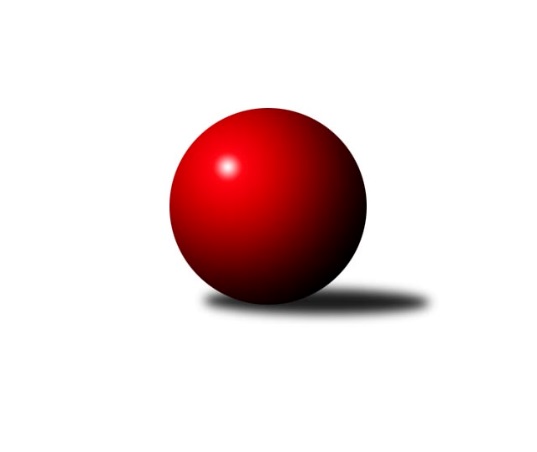 Č.4Ročník 2009/2010	11.10.2009Nejlepšího výkonu v tomto kole: 2629 dosáhlo družstvo: TJ Unie Hlubina ˝A˝Krajský přebor MS 2009/2010Výsledky 4. kolaSouhrnný přehled výsledků:SKK Ostrava B	- TJ Spartak Bílovec ˝A˝	10:6	2494:2467		10.10.KK Lipník nad Bečvou ˝B˝	- TJ VOKD Poruba ˝B˝	12:4	2368:2313		10.10.TJ Nový Jičín ˝A˝	- TJ Odry ˝B˝	14:2	2437:2323		10.10.TJ Unie Hlubina ˝A˝	- TJ Sokol Bohumín ˝A˝	12:4	2629:2543		10.10.TJ Frenštát p.R.˝A˝	- TJ Opava ˝D˝	14:2	2527:2358		10.10.KK Minerva Opava ˝B˝	- TJ Sokol Bohumín ˝B˝	4:12	2427:2519		11.10.Tabulka družstev:	1.	TJ Frenštát p.R.˝A˝	4	3	0	1	44 : 20 	 	 2462	6	2.	TJ Sokol Bohumín ˝B˝	4	3	0	1	42 : 22 	 	 2458	6	3.	KK Lipník nad Bečvou ˝B˝	4	3	0	1	38 : 26 	 	 2346	6	4.	TJ Sokol Bohumín ˝A˝	4	2	0	2	37 : 27 	 	 2416	4	5.	TJ Opava ˝D˝	4	2	0	2	34 : 30 	 	 2420	4	6.	TJ Nový Jičín ˝A˝	4	2	0	2	33 : 31 	 	 2373	4	7.	TJ Unie Hlubina ˝A˝	4	2	0	2	30 : 34 	 	 2463	4	8.	SKK Ostrava B	4	2	0	2	30 : 34 	 	 2432	4	9.	TJ Spartak Bílovec ˝A˝	4	2	0	2	30 : 34 	 	 2415	4	10.	KK Minerva Opava ˝B˝	4	2	0	2	28 : 36 	 	 2355	4	11.	TJ VOKD Poruba ˝B˝	4	1	0	3	22 : 42 	 	 2381	2	12.	TJ Odry ˝B˝	4	0	0	4	16 : 48 	 	 2328	0Podrobné výsledky kola:	 SKK Ostrava B	2494	10:6	2467	TJ Spartak Bílovec ˝A˝	František Deingruber	 	 206 	 170 		376 	 0:2 	 445 	 	226 	 219		Karel Šnajdárek	Jiří Koloděj	 	 179 	 207 		386 	 0:2 	 400 	 	203 	 197		Milan Binar	Petr Šebestík	 	 198 	 207 		405 	 2:0 	 375 	 	206 	 169		Jaroslav Černý	Dan  Šodek	 	 220 	 191 		411 	 0:2 	 433 	 	204 	 229		Pavel Šmydke	Tomáš Polášek	 	 227 	 220 		447 	 2:0 	 403 	 	216 	 187		Vladimír Štacha	Libor Tkáč	 	 242 	 227 		469 	 2:0 	 411 	 	175 	 236		Karel Marečekrozhodčí: Nejlepší výkon utkání: 469 - Libor Tkáč	 KK Lipník nad Bečvou ˝B˝	2368	12:4	2313	TJ VOKD Poruba ˝B˝	Zdeněk Krejčiřík	 	 221 	 198 		419 	 2:0 	 404 	 	205 	 199		Vladimír Rada	Radek Kolář	 	 170 	 209 		379 	 2:0 	 369 	 	172 	 197		Vojtěch Turlej	Jan Lankaš	 	 193 	 199 		392 	 2:0 	 355 	 	183 	 172		Petr Oravec	Vlastimila Kolářová	 	 201 	 207 		408 	 0:2 	 415 	 	202 	 213		Tomáš Foniok	Radek Lankaš	 	 191 	 197 		388 	 0:2 	 400 	 	199 	 201		Jan Žídek	Jiří Kolář	 	 184 	 198 		382 	 2:0 	 370 	 	180 	 190		Jaroslav Kleknerrozhodčí: Nejlepší výkon utkání: 419 - Zdeněk Krejčiřík	 TJ Nový Jičín ˝A˝	2437	14:2	2323	TJ Odry ˝B˝	Alexej Kudělka	 	 191 	 205 		396 	 0:2 	 419 	 	201 	 218		Jiří Brož	Jan Pospěch	 	 203 	 201 		404 	 2:0 	 380 	 	191 	 189		Vojtěch Rozkopal	Josef Zavacký	 	 210 	 195 		405 	 2:0 	 396 	 	206 	 190		Jaroslav Mika	Radek Škarka	 	 221 	 206 		427 	 2:0 	 395 	 	195 	 200		Roman Šima	Michal Pavič	 	 200 	 199 		399 	 2:0 	 367 	 	171 	 196		Daniel Donéé	Dalibor Zboran	 	 199 	 207 		406 	 2:0 	 366 	 	198 	 168		Lucie Kučákovározhodčí: Nejlepší výkon utkání: 427 - Radek Škarka	 TJ Unie Hlubina ˝A˝	2629	12:4	2543	TJ Sokol Bohumín ˝A˝	Michal Zatyko	 	 235 	 204 		439 	 2:0 	 403 	 	204 	 199		Miroslav Paloc	Michal Babinec  ml	 	 229 	 202 		431 	 0:2 	 461 	 	225 	 236		Pavel Niesyt	Michal Hejtmánek	 	 228 	 214 		442 	 2:0 	 399 	 	184 	 215		Karol Nitka	František Oliva	 	 210 	 208 		418 	 0:2 	 423 	 	217 	 206		Vladimír Šipula	Michal Babinec  st	 	 210 	 249 		459 	 2:0 	 448 	 	215 	 233		Josef Kuzma	Petr Chodura	 	 215 	 225 		440 	 2:0 	 409 	 	201 	 208		Štefan Dendisrozhodčí: Nejlepší výkon utkání: 461 - Pavel Niesyt	 TJ Frenštát p.R.˝A˝	2527	14:2	2358	TJ Opava ˝D˝	Milan  Kučera	 	 217 	 201 		418 	 2:0 	 386 	 	181 	 205		Jana Tvrdoňová	Jaroslav  Petr	 	 217 	 224 		441 	 2:0 	 399 	 	189 	 210		Lubomír Škrobánek	Tomáš Binek	 	 222 	 209 		431 	 2:0 	 357 	 	165 	 192		Tomáš Valíček	Zdeněk Bordovský	 	 187 	 214 		401 	 0:2 	 429 	 	235 	 194		Karel Škrobánek	Jaromír Matějek	 	 217 	 181 		398 	 2:0 	 393 	 	210 	 183		Rudolf Tvrdoň	Ladislav  Petr	 	 216 	 222 		438 	 2:0 	 394 	 	187 	 207		Pavel Jašekrozhodčí: Nejlepší výkon utkání: 441 - Jaroslav  Petr	 KK Minerva Opava ˝B˝	2427	4:12	2519	TJ Sokol Bohumín ˝B˝	Jan Král	 	 175 	 200 		375 	 0:2 	 392 	 	199 	 193		Martina Kalischová	Karel Vágner	 	 222 	 209 		431 	 2:0 	 406 	 	195 	 211		Lada Péli	Zdeněk Štohanzl	 	 204 	 213 		417 	 2:0 	 406 	 	202 	 204		Fridrich Péli	Tomáš Král	 	 218 	 200 		418 	 0:2 	 444 	 	222 	 222		Petr Kuttler	Petr Frank	 	 180 	 187 		367 	 0:2 	 443 	 	220 	 223		Aleš Kohutek	Vladimír Staněk	 	 199 	 220 		419 	 0:2 	 428 	 	225 	 203		Roman Honlrozhodčí: Nejlepší výkon utkání: 444 - Petr KuttlerPořadí jednotlivců:	jméno hráče	družstvo	celkem	plné	dorážka	chyby	poměr kuž.	Maximum	1.	Jaroslav  Petr 	TJ Frenštát p.R.˝A˝	433.83	289.3	144.5	5.0	2/2	(446)	2.	Tomáš Polášek 	SKK Ostrava B	432.33	289.7	142.7	6.0	3/3	(447)	3.	Ladislav  Petr 	TJ Frenštát p.R.˝A˝	429.67	293.3	136.3	4.2	2/2	(438)	4.	Pavel Šmydke 	TJ Spartak Bílovec ˝A˝	429.50	287.5	142.0	4.0	4/4	(456)	5.	František Oliva 	TJ Unie Hlubina ˝A˝	428.33	295.8	132.5	5.0	3/3	(453)	6.	Michal Babinec  st 	TJ Unie Hlubina ˝A˝	427.25	294.0	133.3	4.0	2/3	(460)	7.	Karel Škrobánek 	TJ Opava ˝D˝	425.33	288.0	137.3	5.3	3/3	(431)	8.	Roman Honl 	TJ Sokol Bohumín ˝B˝	424.67	281.3	143.3	2.0	3/3	(428)	9.	Libor Tkáč 	SKK Ostrava B	424.00	288.3	135.8	4.0	2/3	(469)	10.	Vladimír Štacha 	TJ Spartak Bílovec ˝A˝	422.50	281.8	140.8	3.0	4/4	(444)	11.	Petr Kuttler 	TJ Sokol Bohumín ˝B˝	422.17	286.5	135.7	4.0	3/3	(444)	12.	Michal Hejtmánek 	TJ Unie Hlubina ˝A˝	422.00	284.0	138.0	3.5	2/3	(442)	13.	Michal Zatyko 	TJ Unie Hlubina ˝A˝	421.50	287.0	134.5	4.5	3/3	(439)	14.	Pavel Niesyt 	TJ Sokol Bohumín ˝A˝	421.17	285.0	136.2	5.7	3/3	(461)	15.	Aleš Kohutek 	TJ Sokol Bohumín ˝B˝	418.33	287.3	131.0	5.5	3/3	(443)	16.	Zdeněk Šíma 	TJ Odry ˝B˝	416.50	271.0	145.5	5.0	2/3	(456)	17.	Michal Pavič 	TJ Nový Jičín ˝A˝	415.67	285.7	130.0	5.8	3/3	(447)	18.	Jaromír Matějek 	TJ Frenštát p.R.˝A˝	414.17	290.3	123.8	7.8	2/2	(434)	19.	Josef Kuzma 	TJ Sokol Bohumín ˝A˝	413.67	290.7	123.0	6.3	3/3	(448)	20.	Karel Šnajdárek 	TJ Spartak Bílovec ˝A˝	412.33	293.7	118.7	4.7	3/4	(445)	21.	Karel Vágner 	KK Minerva Opava ˝B˝	412.00	295.0	117.0	10.5	2/2	(431)	22.	Jaroslav Klekner 	TJ VOKD Poruba ˝B˝	411.67	284.7	127.0	6.0	3/4	(443)	23.	Tomáš Foniok 	TJ VOKD Poruba ˝B˝	408.50	281.3	127.3	8.3	4/4	(415)	24.	Petr Šebestík 	SKK Ostrava B	408.00	281.5	126.5	5.2	3/3	(429)	25.	Jan Žídek 	TJ VOKD Poruba ˝B˝	407.33	281.3	126.0	8.0	3/4	(417)	26.	Milan  Kučera 	TJ Frenštát p.R.˝A˝	406.00	274.5	131.5	4.0	2/2	(418)	27.	Radek Foltýn 	SKK Ostrava B	405.50	280.0	125.5	7.0	2/3	(415)	28.	Vladimír Staněk 	KK Minerva Opava ˝B˝	404.50	284.2	120.3	5.8	2/2	(419)	29.	Tomáš Král 	KK Minerva Opava ˝B˝	403.67	285.8	117.8	6.2	2/2	(439)	30.	Vlastimila Kolářová 	KK Lipník nad Bečvou ˝B˝	403.50	275.3	128.2	6.8	3/3	(429)	31.	Lada Péli 	TJ Sokol Bohumín ˝B˝	403.17	279.0	124.2	6.2	3/3	(438)	32.	Jiří Brož 	TJ Odry ˝B˝	402.83	275.3	127.5	6.2	3/3	(419)	33.	František Křák 	TJ VOKD Poruba ˝B˝	402.67	281.0	121.7	4.7	3/4	(427)	34.	Dan  Šodek 	SKK Ostrava B	402.50	267.5	135.0	5.0	2/3	(411)	35.	Zdeněk Krejčiřík 	KK Lipník nad Bečvou ˝B˝	402.33	279.8	122.5	7.5	3/3	(430)	36.	Lenka Raabová 	TJ Unie Hlubina ˝A˝	402.00	282.0	120.0	6.5	2/3	(418)	37.	Josef Zavacký 	TJ Nový Jičín ˝A˝	402.00	287.8	114.2	7.5	3/3	(417)	38.	Fridrich Péli 	TJ Sokol Bohumín ˝B˝	401.83	281.2	120.7	5.2	3/3	(424)	39.	Michal Blinka 	SKK Ostrava B	401.50	277.0	124.5	7.5	2/3	(412)	40.	Rudolf Tvrdoň 	TJ Opava ˝D˝	401.00	275.7	125.3	8.3	3/3	(415)	41.	Jaroslav Mika 	TJ Odry ˝B˝	401.00	281.5	119.5	5.5	2/3	(406)	42.	Jana Tvrdoňová 	TJ Opava ˝D˝	401.00	283.3	117.7	6.5	3/3	(416)	43.	Miroslav Paloc 	TJ Sokol Bohumín ˝A˝	400.25	287.0	113.3	8.8	2/3	(403)	44.	Lubomír Škrobánek 	TJ Opava ˝D˝	398.50	284.7	113.8	7.0	3/3	(416)	45.	Vladimír Šipula 	TJ Sokol Bohumín ˝A˝	398.33	282.3	116.0	6.8	3/3	(424)	46.	Radek Lankaš 	KK Lipník nad Bečvou ˝B˝	398.17	275.7	122.5	8.3	3/3	(412)	47.	Milan Binar 	TJ Spartak Bílovec ˝A˝	397.75	277.8	120.0	4.8	4/4	(401)	48.	Karol Nitka 	TJ Sokol Bohumín ˝A˝	397.33	275.2	122.2	6.2	3/3	(433)	49.	Dalibor Zboran 	TJ Nový Jičín ˝A˝	396.75	276.5	120.3	9.3	2/3	(406)	50.	Martina Kalischová 	TJ Sokol Bohumín ˝B˝	396.67	275.3	121.3	7.7	3/3	(413)	51.	Štefan Dendis 	TJ Sokol Bohumín ˝A˝	396.00	277.0	119.0	6.5	3/3	(429)	52.	Jan Lankaš 	KK Lipník nad Bečvou ˝B˝	395.50	283.8	111.7	9.7	3/3	(423)	53.	Jiří Hradil 	TJ Nový Jičín ˝A˝	395.00	281.7	113.3	11.0	3/3	(407)	54.	Jan Král 	KK Minerva Opava ˝B˝	394.67	277.3	117.3	6.7	2/2	(423)	55.	Vladimír Rada 	TJ VOKD Poruba ˝B˝	394.33	278.3	116.0	10.3	3/4	(404)	56.	Vojtěch Turlej 	TJ VOKD Poruba ˝B˝	392.75	271.3	121.5	8.3	4/4	(413)	57.	Jiří Kolář 	KK Lipník nad Bečvou ˝B˝	392.17	280.7	111.5	10.3	3/3	(412)	58.	Jan Pospěch 	TJ Nový Jičín ˝A˝	392.00	268.3	123.8	5.5	2/3	(422)	59.	Jiří Koloděj 	SKK Ostrava B	392.00	283.0	109.0	5.5	2/3	(398)	60.	Alexej Kudělka 	TJ Nový Jičín ˝A˝	391.17	277.3	113.8	7.3	3/3	(396)	61.	Michal Babinec  ml 	TJ Unie Hlubina ˝A˝	391.00	282.8	108.2	7.3	3/3	(431)	62.	Josef Šustek 	TJ Odry ˝B˝	389.75	280.3	109.5	5.5	2/3	(418)	63.	Tomáš Valíček 	TJ Opava ˝D˝	388.33	281.5	106.8	10.0	3/3	(409)	64.	Jan Polášek 	SKK Ostrava B	386.00	273.5	112.5	5.0	2/3	(395)	65.	Vojtěch Rozkopal 	TJ Odry ˝B˝	385.50	281.0	104.5	8.8	2/3	(392)	66.	Zdeněk Štohanzl 	KK Minerva Opava ˝B˝	383.00	281.7	101.3	12.7	2/2	(417)	67.	Jaroslav Černý 	TJ Spartak Bílovec ˝A˝	381.25	272.0	109.3	9.3	4/4	(405)	68.	Roman Šima 	TJ Odry ˝B˝	381.00	260.0	121.0	7.0	2/3	(395)	69.	Daniel Donéé 	TJ Odry ˝B˝	375.17	277.3	97.8	12.0	3/3	(412)	70.	Jakub Pešát 	KK Lipník nad Bečvou ˝B˝	371.00	258.5	112.5	10.0	2/3	(390)	71.	Lucie Kučáková 	TJ Odry ˝B˝	355.50	246.5	109.0	11.5	2/3	(366)		Karel Chlevišťan 	TJ Odry ˝B˝	454.00	313.0	141.0	2.0	1/3	(454)		Radek Škarka 	TJ Nový Jičín ˝A˝	427.00	291.0	136.0	2.0	1/3	(427)		Tomáš Binek 	TJ Frenštát p.R.˝A˝	424.50	289.5	135.0	3.0	1/2	(431)		Petr Chodura 	TJ Unie Hlubina ˝A˝	424.50	294.0	130.5	5.0	1/3	(440)		Milan Franer 	TJ Opava ˝D˝	424.00	288.5	135.5	3.5	1/3	(437)		Jiří Veselý 	TJ Frenštát p.R.˝A˝	406.00	293.0	113.0	9.0	1/2	(406)		Zdeněk Bordovský 	TJ Frenštát p.R.˝A˝	405.00	284.3	120.7	5.7	1/2	(427)		Petr Frank 	KK Minerva Opava ˝B˝	404.67	286.3	118.3	3.7	1/2	(427)		René Světlík 	TJ Sokol Bohumín ˝B˝	403.00	287.0	116.0	7.0	1/3	(403)		Antonín Fabík 	TJ Spartak Bílovec ˝A˝	402.00	287.0	115.0	13.0	1/4	(402)		Michal Blažek 	TJ Opava ˝D˝	400.00	295.0	105.0	10.0	1/3	(400)		René Gazdík 	TJ Unie Hlubina ˝A˝	397.00	286.0	111.0	3.0	1/3	(397)		Pavel Jašek 	TJ Opava ˝D˝	394.00	281.0	113.0	7.0	1/3	(394)		Jiří Břeska 	TJ Unie Hlubina ˝A˝	393.00	269.0	124.0	7.0	1/3	(393)		Pavel Šustek 	TJ Odry ˝B˝	392.00	278.0	114.0	7.0	1/3	(392)		Karel Mareček 	TJ Spartak Bílovec ˝A˝	386.00	261.0	125.0	7.0	2/4	(411)		Jan Strnadel 	KK Minerva Opava ˝B˝	385.00	265.5	119.5	7.5	1/2	(388)		Rostislav Hrbáč 	SKK Ostrava B	384.00	276.0	108.0	8.0	1/3	(384)		Jaromír Piska 	TJ Sokol Bohumín ˝B˝	382.00	279.0	103.0	13.0	1/3	(382)		Radek Kolář 	KK Lipník nad Bečvou ˝B˝	379.00	263.0	116.0	9.0	1/3	(379)		Radmila Pastvová 	TJ Unie Hlubina ˝A˝	379.00	265.0	114.0	8.0	1/3	(379)		Libor Jurečka 	TJ Nový Jičín ˝A˝	379.00	273.0	106.0	9.0	1/3	(379)		František Deingruber 	SKK Ostrava B	376.00	275.0	101.0	13.0	1/3	(376)		Jiří Sequens 	TJ Spartak Bílovec ˝A˝	376.00	286.0	90.0	10.0	1/4	(376)		Alfréd  Herman 	TJ Sokol Bohumín ˝A˝	369.00	253.0	116.0	8.0	1/3	(369)		Pavel Krompolc 	TJ VOKD Poruba ˝B˝	369.00	255.0	114.0	13.0	2/4	(377)		Oldřich Stolařík 	SKK Ostrava B	369.00	257.0	112.0	14.0	1/3	(369)		Petr Oravec 	TJ VOKD Poruba ˝B˝	367.00	265.0	102.0	12.5	2/4	(379)		Zdeněk Michna 	TJ Frenštát p.R.˝A˝	361.00	260.0	101.0	11.0	1/2	(361)		Renáta Smijová 	KK Minerva Opava ˝B˝	340.00	239.0	101.0	9.0	1/2	(340)		Ján Pelikán 	TJ Nový Jičín ˝A˝	340.00	250.0	90.0	13.0	1/3	(340)Sportovně technické informace:Starty náhradníků:registrační číslo	jméno a příjmení 	datum startu 	družstvo	číslo startu
Hráči dopsaní na soupisku:registrační číslo	jméno a příjmení 	datum startu 	družstvo	Program dalšího kola:5. kolo17.10.2009	so	9:00	TJ Opava ˝D˝ - SKK Ostrava B	17.10.2009	so	9:00	TJ Sokol Bohumín ˝B˝ - TJ Frenštát p.R.˝A˝	17.10.2009	so	9:00	TJ VOKD Poruba ˝B˝ - TJ Nový Jičín ˝A˝	17.10.2009	so	9:00	TJ Spartak Bílovec ˝A˝ - KK Lipník nad Bečvou ˝B˝	17.10.2009	so	12:00	TJ Sokol Bohumín ˝A˝ - KK Minerva Opava ˝B˝	17.10.2009	so	13:30	TJ Odry ˝B˝ - TJ Unie Hlubina ˝A˝	Nejlepší šestka kola - absolutněNejlepší šestka kola - absolutněNejlepší šestka kola - absolutněNejlepší šestka kola - absolutněNejlepší šestka kola - dle průměru kuželenNejlepší šestka kola - dle průměru kuželenNejlepší šestka kola - dle průměru kuželenNejlepší šestka kola - dle průměru kuželenNejlepší šestka kola - dle průměru kuželenPočetJménoNázev týmuVýkonPočetJménoNázev týmuPrůměr (%)Výkon1xLibor TkáčSKK B4691xLibor TkáčSKK B115.914693xPavel NiesytBohumín A4612xTomáš PolášekSKK B110.474472xMichal Babinec  stHlubina A4591xKarel ŠnajdárekBílovec A109.984451xJosef KuzmaBohumín A4481xZdeněk KrejčiříkLipník B109.324193xTomáš PolášekSKK B4473xPavel NiesytBohumín A108.664611xKarel ŠnajdárekBílovec A4452xPetr KuttlerBohumín B108.38444